Schrijf de woorden uit het woordpakket in de juiste kolom. 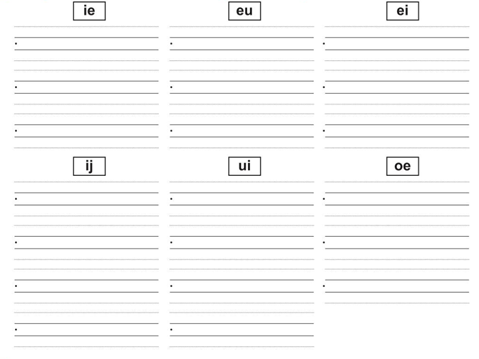 Maak met de letters een woord uit het woordpakket. 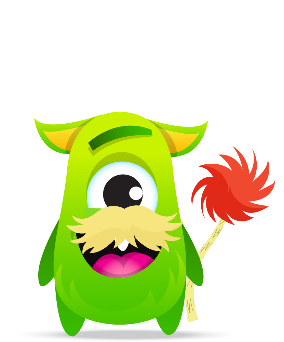 Schrijf het woord dan op en kleur de doffe klinker. 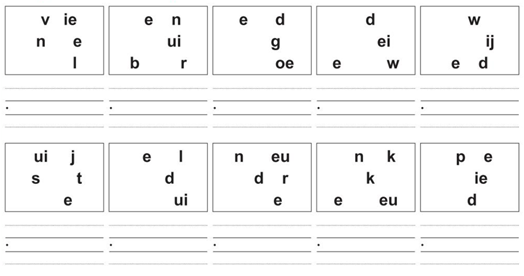 Schrijf alle woorden van het woordpakket 1 keer over.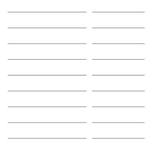 Vul in: ei, ij, ui, eu, ie of oe en maak telkens twee woorden. 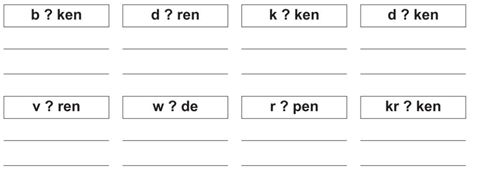 Maak een zin waarin drie woorden van het woordpakket zitten. Vergeet het leesteken niet. 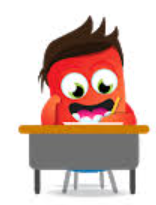 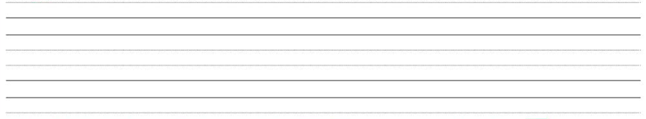 Lees de mop. Onderstreep de doffe klinkers. Schrijf de woorden met een doffe klinker op. 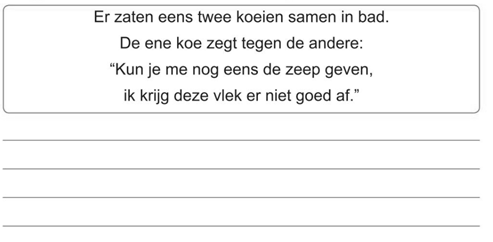 Kleur de doffe klinker in elk woord.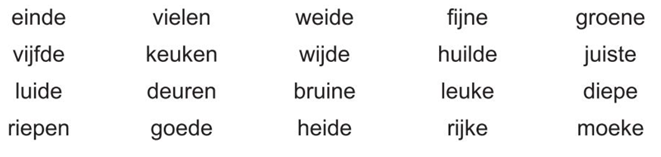 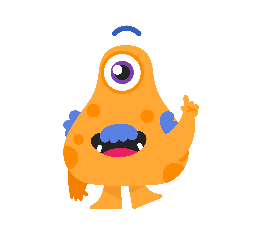 Oefen hier je woordpakket. 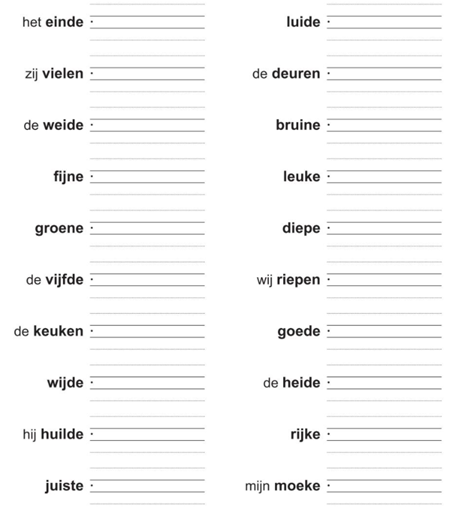 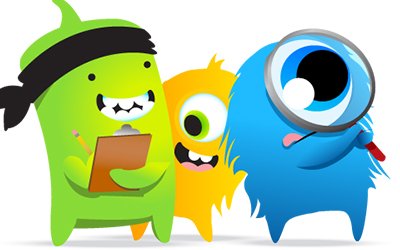 Woordpakket 14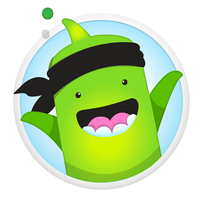  (Woorden met een doffe klinker)het eindezij vielen de weide fijnegroenede vijfdede keukenwijdehij huildejuisteluidede deurenbruineleukediepewij riepengoedede heiderijkemijn moeke